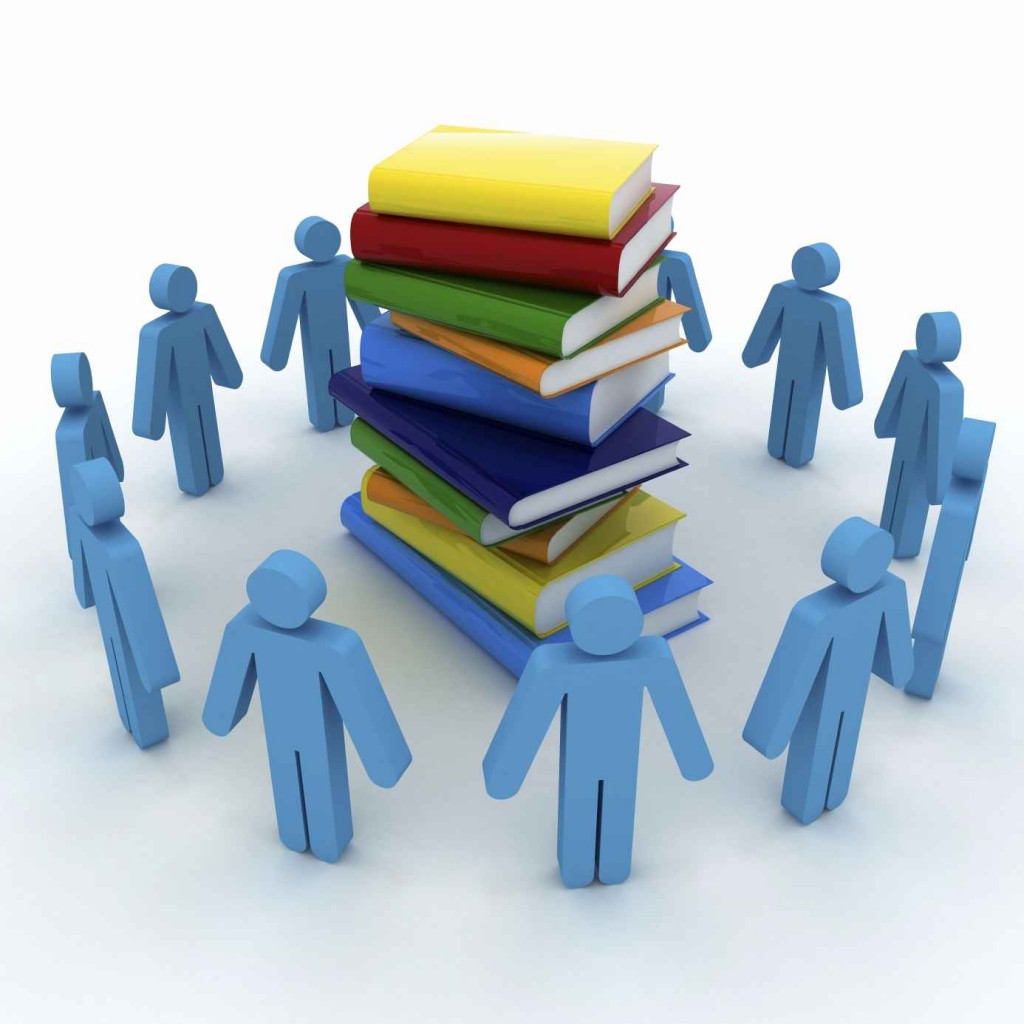 К участию в конференции приглашаются студенты, магистранты и аспиранты научные интересы которых распространяются на вопросы психологии, педагогики, правовогообеспечения всех отраслей права, Сборнику материалов конференции присваиваются международный индекс ISBN, УДК, ББК. Экземпляры журналов в обязательном порядке доставляются в Российскую книжную палату и основные библиотеки России.Время проведения конференции: 07 – 08 апреля 2016 г.Форма проведения: очно-заочная (очная – устный доклад, сообщение; заочная – стендовый доклад, публикация материалов)Языки конференции: русский, английскийНаправления конференции:Педагогические наукиТеория и методика обучения и воспитания Теория и методика профессионального образования Психологические наукиИнженерная психологияПедагогическая психологияСоциальная психологияПсихология трудаПсихология профессионального образованияЮридические наукиТеория государства и праваКонституционное правоАдминистративное правоГражданское правоЭкологическое правоТрудовое правоТребования к докладам: Продолжительность доклада не более 15 минут. Содержание сообщения должно в полной мере отражать актуальность темы, цель и задачи исследования, краткое описание использованных методов, результаты исследования, представленные в графической форме (графики, диаграммы, рисунки, фотографии и т.д.), соответствующие выводы и сопровождаться презентацией в  Power Point.Требования к материалам для публикации:Документ формата MSWord (любая версия). Поля страницы: по 2 см с каждой стороны. Текст: гарнитура TimesNewRoman, 14 пт; междустрочный интервал одинарный, абзацный отступ 1,0 см.Рисунки, диаграммы, таблицы оформляются по общепринятым правилам. Список литературы (если имеется) оформляется в алфавитном порядке.Объем работы до 5 страниц формата А4. Срок подачи материалов к участию в конференции: до 10.03.2016В случае предоставления работ, несоответствующих тематике конференции или работ реферативного плана, оргкомитет оставляет за собой право отклонить заявку на участие.После получения положительного решения о принятии материалов к публикации в адрес автора будет выслан бланк квитанции об оплате из расчета 100 руб. за 1 страницуРегистрационная форма участника(заполняется на каждого из соавторов, представляется отдельным файлом)Фамилия____________ Имя ___________ Отчество __________Учебное заведение ______________________________________Научное направление__________________________________________ Научный руководитель __________________________________(Ф.И.О., ученая степень, ученое звание)Тема сообщения _________________________________________Форма участия (очная, заочная (указать: публикация, стендовый доклад)) _____________________________________Материалы и регистрационные формы направлять на электронный адрес: vad11@list.ruКоординатор конференции: доцент кафедры  ИППиП Крайкин Вадим Владимировичe-mail: vad11@list.ru